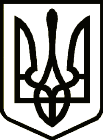 УкраїнаНОВГОРОД-СІВЕРСЬКА РАЙОННА РАДА ЧЕРНІГІВСЬКОЇ ОБЛАСТІРОЗПОРЯДЖЕННЯПро нагородження Почесноюграмотою районної ради та оголошення Подяки голови районної радиЗа сумлінну працю, вагомий внесок у розвиток бібліотечної справи та з нагоди Всеукраїнського дня бібліотек:1. Нагородити Почесною грамотою районної ради:Порохняч Тамару Миколаївну, провідного бібліотекаря Новгород-Сіверської центральної районної бібліотеки Новгород-Сіверської районної централізованої бібліотечної системи Новгород-Сіверської районної ради Чернігівської області.2. Оголосити Подяку голови районної ради:Сибіль Тетяні Петрівні, бібліотекарю Михальчино-Слобідської сільської бібліотеки-філії Новгород-Сіверської районної централізованої бібліотечної системи Новгород-Сіверської районної ради Чернігівської області;Тартичній Ользі Олександрівні, бібліотекарю 1-ї категорії Новгород-Сіверської центральної районної бібліотеки  Новгород-Сіверської районної централізованої бібліотечної системи Новгород-Сіверської районної ради Чернігівської області.Голова районної ради                                                              В. М. КауфманПроект розпорядження подає:Начальник відділу з юридичних питаньта комунальної власності виконавчого апарату                                                                                 районної ради                                                                             Т.В. ЩепочкінаПогоджено:Начальник фінансово-господарськоговідділу, головний бухгалтервиконавчого апарату  районної ради                                       С. Б. Острик            20 вересня2019 року м.Новгород-Сіверський           №    